Tuesday 19.5.20Here are your jobs for today:Numeracy - L.I-To be able to answer multiplication questions quickly and accuratelyPlay Hit the Button        https://www.topmarks.co.uk/maths-games/hit-the-buttonIf you can please post your best score on Teams to let us know how you do. You can choose which table you practice. Maybe set yourself a mild, spicy and hot challenge? For example, start off with the 2 times table, then try 5 and finish with 7. This is just an idea but choose the tables you need to work on the most.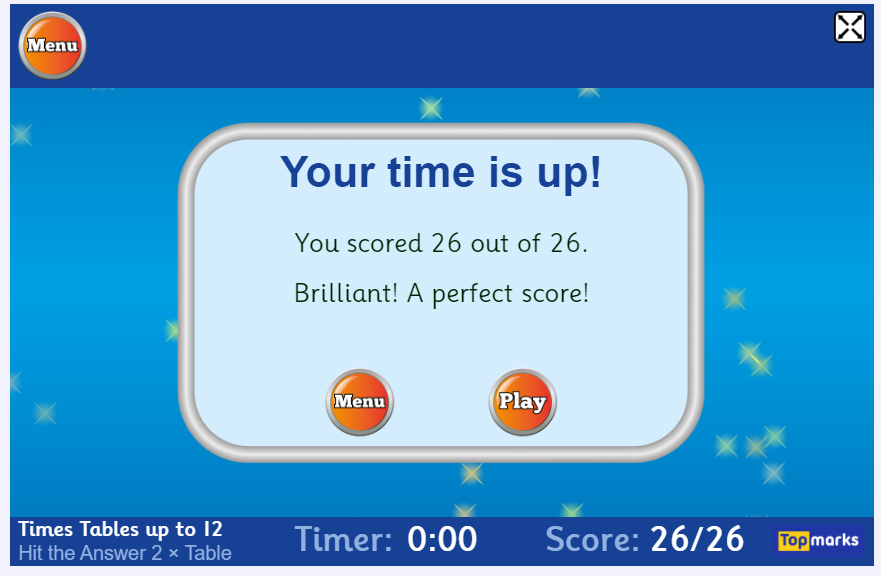 Optional Additional TasksActive Learn Games- select from the games allocated to you. You can select your own level of difficulty in each game.SumdogExplore other games on Topmarks. There are different categories to choose from. You can choose the level of difficulty on most of these.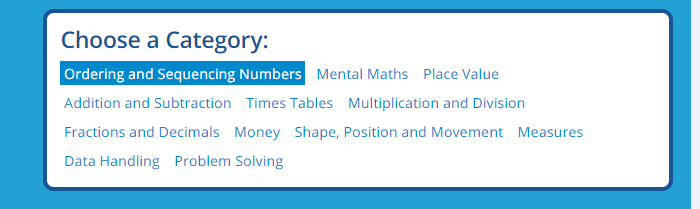 TopicLI – to discover key facts about the ‘Raining Glass exoplanet’.Starter – can you click on the following link and spot where the International Space Station is? Which country or ocean is it over? Write answers in your green jotter. https://spotthestation.nasa.gov/tracking_map.cfm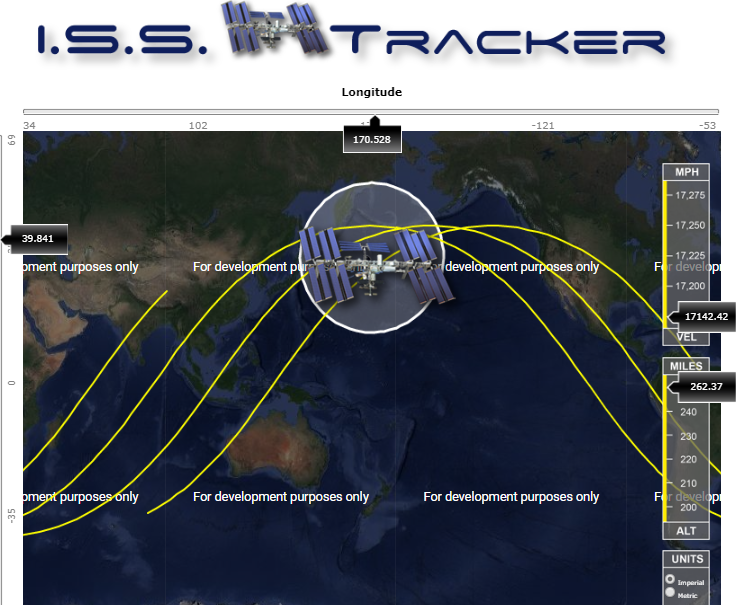 Topic Task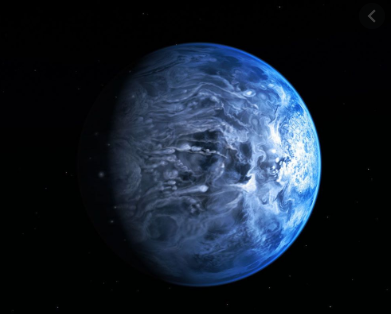 Starter – use a dictionary to find out these key words and write them down in your green jotter. Density- Asteroid - Comet- Main – watch this clip detailing the key features of the ‘Raining Glass exoplanet’https://www.youtube.com/watch?v=cIonOmJz7gIUse this website also https://www.abc.net.au/news/2013-07-12/glass-rains-on-scorching-blue-planet/4815522Mild – find 5 key facts about the Raining Glass exoplanet’Spicy - find 7 key facts about the Raining Glass exoplanet’Hot - find 10 key facts about the Raining Glass exoplanet’Plenary – think of 3 ways this planet is different to ours. Type your answers on Microsoft Teams so Mr Muller and Miss Purdie can see your answers. Music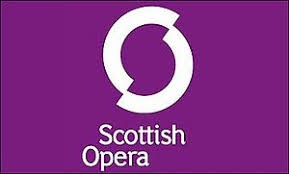 •    Short videos that tell the story of Fever!
•    Lyrics and teaching guides for pupils to practise each of 5 songs
•    Videos that help teach the accompanying choreography
•    A Curriculum for Excellence-based creative writing and science activities
•    Tips to make simple props and costumeswww.scottishopera.org.uk/feverWriting  -LI: To write an imaginative story
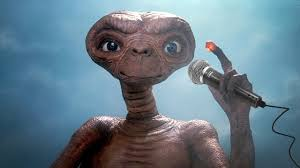 Watch: https://www.youtube.com/watch?v=qYAETtIIClk A movie trailer for ‘E.T - The Exta Terrestrial’ You are going to write an imaginative story about encountering a lifeform from Space! You Alien doesn’t have to look like E.T it can be completely different. Here are some things to include:
Where did you meet the alien and what was your reaction?What is the alien’s name?Did the alien speak English?What does the alien look like?What planet did the alien come from?The alien is going to be around for a while, what things on planet Earth could introduce the alien to? Think food, animals, your houseDo you and the alien become good friends? *Draw a picture of your alien! 